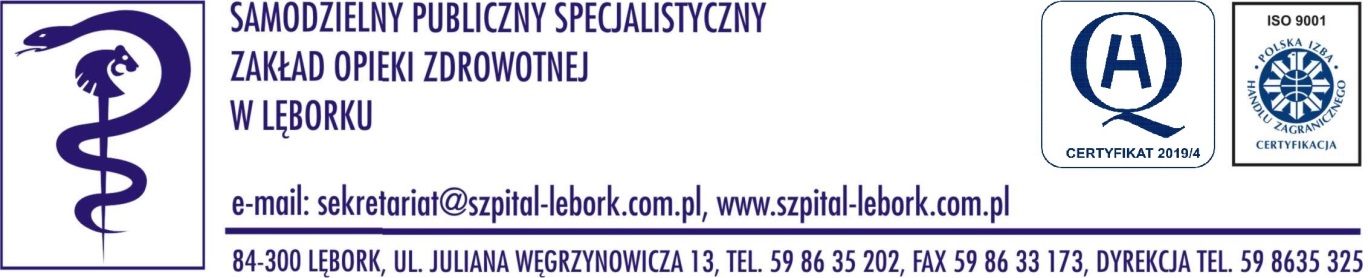 Umowa nr …/ZO/21zawarta w dniu  ….03.2021 r. pomiędzy:Samodzielnym Publicznym Specjalistycznym Zakładem Opieki Zdrowotnej z siedzibą 
w Lęborku, adres: ul. Juliana Węgrzynowicza 13, 84-300 wpisanym do rejestru stowarzyszeń, innych organizacji społecznych i zawodowych, fundacji oraz samodzielnych publicznych zakładów opieki zdrowotnej Krajowego Rejestru Sądowego prowadzonego przez Sąd Rejonowy Gdańsk Północ w Gdańsku, VIII Wydział Gospodarczy Krajowego Rejestru Sądowego pod numerem KRS 0000009022, Regon 770901505, NIP 841-14-61-899, zwanym w treści umowy Zamawiającym reprezentowanym przez Zastępcę Dyrektora ds. Finansowych Adama Hoffmanna, a … z siedzibą w …, ul. …, wpisaną do … prowadzonego przez … pod numerem …, Regon …, NIP …, zwanym w treści umowy Wykonawcą reprezentowanym przez  .......................................................... w rezultacie dokonania przez Zamawiającego wyboru oferty Wykonawcy w trybie art. 2 ust. 1 pkt 1 ustawy z dnia 11 września 2019 r. Prawo zamówień publicznych (tekst jednolity Dz. U. z 2019 r. poz. 2019).§ 1Przedmiotem zamówienia jest zakup i dostawy środka do dezynfekcji rąk, mydła w pianie, środka do dezynfekcji powierzchni do Zamawiającego transportem na koszt i ryzyko Wykonawcy, zgodnie z opisem poniżej:Środek wodno-alkoholowy w postaci żelu o właściwości tiksotropowych do higienicznej i chirurgicznej dezynfekcji rąk metodą wcierania na bazie minimum 60% etanolu o spektrum działania wobec B,F (C.albicans i A.brasiliensis/niger) zgodnie z EN 13624,V (Polio, Adeno, Noro (MNV), BVDV (HCV), HIV, HBV, Corona, Vaccina, Rota, Grypa (H1N1, H5N1). Do 30 sekund zgodnie z EN 14476, skuteczny wobec M.avium i M.terrae zgodnie z EN 14348, zawierający glicerynę oraz emolient (chroniący skórę przed wysuszeniem), przebadany zgodnie z obowiązującymi normami (EN 1500 w czasie do 30 s. oraz  EN 12791 w czasie do 90 s. i przedłużonym efektem działania do 3h), dedykowany do skóry alergicznej i bardzo wrażliwej, w ilości 500 opakowań w opakowaniu w systemie zamkniętym kompatybilnym z dozownikami Sterisol z zastawką zapobiegającą kontaminacji zawartości, bez konserwantów.Preparat w pianie do mycia rąk w ilości 500 sztuk, zawierający syntetyczne substancje myjące. Środek bezzapachowy, nie drażniący i nie wysuszający skóry, w jednorazowym opakowaniu dozującym ze specjalnym zaworem dozującym, zapewniającym czystość mikrobiologiczną do końca zużycia. Pojemność opakowania 1000 ml, 2500 dawek z opakowania. Opakowanie musi być kompatybilne z dozownikiem ściennym z tworzywa ABS z pokrywą umożliwiającą identyfikację wkładu. Dozownik nie może posiadać przestrzeni trudnodostępnych, utrudniających higienę dozownika, zamykany na kluczyk. Maksymalne wymiary dozownika: wys. 296 mm x szer. 112 mm.  X gł. 114 mm. Wymagane oświadczenie producenta dozownika o kompatybilności z oferowanym wkładem.Środek do dezynfekcji powierzchni trudnodostępnych i sprzętu medycznego w opakowaniach 10 litrowych w ilości 100 sztuk. Preparat powinien być gotowy do użycia zawierający w składzie mieszaninę alkoholi (w tym etanol) w ilości min.60g/100g preparatu, bez innych substancji aktywnych - fenoli, aldehydów, QAV, z możliwością stosowania do poliwęglanów.Zamawiający zastrzega sobie prawo do wykorzystania niepełnej ilości asortymentu. Zamawiający wykorzysta min. 80% ilości produktów określonych w zadaniu. Pozostałe 20% ilości produktów Zamawiający wykorzysta w razie zaistnienia takiej potrzeby. Z tytułu nie wykorzystania pełnej ilości asortymentu nie przysługują Wykonawcy wobec Zamawiającego roszczenia odszkodowawcze.Zamawiający zastrzega sobie możliwość ilościowej zmiany poszczególnych asortymentów 
do wysokości całkowitej wartości zamówienia określonego umową (w przypadku wybrania tego samego Wykonawcy w więcej niż jednym przedmiocie zamówienia).Wszystkie zakupione wyroby, usługi, materiały eksploatacyjne i inne środki konieczne 
do realizacji zadań SPS ZOZ muszą być zgodne z obowiązującymi przepisami prawa, w tym także Ochrony Środowiska, BHP, OC, Ppoż., Bezpieczeństwa Informacji i Danych Osobowych oraz Bezpieczeństwa żywności.Wykonawca zobowiązuje się dostarczać produkty spełniające wymagania określone obowiązującymi przepisami prawa, posiadające wysoką jakość i niezmienne spektrum działania przez cały okres ważności, posiadające okres przydatności do użycia nie krótszy niż 12 miesięcy, licząc od daty dostarczenia preparatu oraz posiadające na pojedynczym opakowaniu nazwę preparatu, datę produkcji i datę ważności.Dostarczany przedmiot zamówienia winien być zaopatrzony w etykietę handlową sporządzoną 
w języku polskim oraz ulotkę zawierającą niezbędne informacje potrzebne do bezpiecznego używania dla bezpośredniego użytkownika. Jeśli oryginalna dokumentacja jest sporządzona w innym języku, to Wykonawca dostarczy wraz z oryginałem tłumaczenie na język polski. § 2Przedmiot umowy będzie dostarczany sukcesywnie do Zamawiającego w ciągu od dnia podpisania umowy do dnia 31.07.2021 r.Dostawy będą realizowane do Sekcji Zaopatrzenia i Magazynów Zamawiającego w godz. 8:00 – 14:00,  w terminie do 3 dni roboczych (od poniedziałku do piątku, za wyjątkiem dni ustawowo wolnych od pracy) od złożenia zamówienia przez Zamawiającego, transportem oraz na koszt                 i ryzyko Wykonawcy.Jeżeli dostawa wypada w dniu wolnym od pracy lub poza godzinami pracy Sekcji Zaopatrzenia             i Magazynów dostawa nastąpi w pierwszym dniu roboczym po wyznaczonym terminie. Terminy jednostkowych dostaw będą każdorazowo uzgadniane. Bezpośrednio przed każdą dostawą przedstawiciel Zamawiającego określi telefonicznie lub                e-mailem rodzaj i ilość zamawianego towaru. Zamawiający informuje, iż gdy używa określenia „dni” rozumie to przez następujące po sobie dni kalendarzowe, a w przypadkach gdy podaje „dni robocze” powołuje się na powszechne rozumienie tego pojęcia, gdzie za dzień roboczy uznawany jest każdy dzień tygodnia od poniedziałku do piątku, za wyjątkiem dni ustawowo wolnych od pracy oraz sobót.Zamawiający informuje, iż obliczanie terminu powinno być dokonywane zgodnie z ustawą z dnia 23 kwietnia 1964 r. - Kodeks cywilny (t.j. Dz. U. z 2018 r., poz. 1025 ze zm.), zwaną dalej kodeksem. W myśl normy zawartej w art. 111 kodeksu, termin oznaczony w dniach kończy się z upływem ostatniego dnia. W przypadkach gdy początkiem terminu oznaczonego w dniach jest pewne zdarzenie, nie uwzględnia się przy obliczaniu terminu dnia, w którym to zdarzenie nastąpiło. Ponadto z uwagi na przepis art. 115 kodeksu, w przypadkach gdy koniec terminu do wykonania czynności przypada na dzień uznawany ustawowo za wolny od pracy lub na sobotę, termin upływa następnego dnia, który nie jest dniem wolnym od pracy ani sobotą.Zamawiający wskazuje następującą osobę pełniącą nadzór nad realizacją umowy: Pielęgniarka Epidemiologiczna lub inna upoważniona osoba.§ 3Za realizację przedmiotu umowy określonego w § 1 Strony ustalają wynagrodzenie zgodnie ze złożoną ofertą. Ogólną wartość zamówienia netto ustala się na: … zł, wartość brutto:  …. zł, słownie: … Środek wodno-alkoholowy: stawka jednostkowa netto: ….. /op. co stanowi wartość netto: …..cena jednostkowa brutto: … /op. co stanowi wartość brutto: ….Preparat w pianie do mycia rąk: stawka jednostkowa netto: ….. /szt. co stanowi wartość netto: …..cena jednostkowa brutto: … /szt. co stanowi wartość brutto: ….Środek do dezynfekcji powierzchni: stawka jednostkowa netto: ….. /szt. co stanowi wartość netto: …..cena jednostkowa brutto: … /szt. co stanowi wartość brutto: ….Wykonawca zobowiązuje się nie podwyższać cen jednostkowych zawartych w ofercie przez cały okres obowiązywania umowy. W przypadku okresowych promocji lub rabatów na asortyment objęty umową Wykonawca zobowiązuje się do zastosowania warunków promocyjnych.Strony ustalają, że płatność będzie realizowana przelewem bankowym po zrealizowaniu zamówienia na podstawie każdorazowo wystawionych faktur Wykonawcy w terminie 60 dni                  od daty dostarczenia faktury. Jako dzień zapłaty uważać się będzie dzień obciążenia rachunku bankowego Zamawiającego.W razie nie uregulowania przez Zamawiającego płatności w wyznaczonym terminie, Wykonawca ma prawo żądać zapłaty odsetek ustawowych za opóźnienie w transakcjach handlowych, od nieuregulowanych należności wyłącznie po upływie terminu płatności przewidzianego umową.Wynikające z niniejszej umowy prawa i obowiązki wykonawcy nie mogą być przenoszone na inne podmioty pod jakimkolwiek tytułem prawnym, chyba że podmiot tworzący (Powiat Lęborski) właściwy dla Zamawiającego wyrazi na to przeniesienie zgodę w formie pisemnej zastrzeżonej pod rygorem nieważności. Wynikające z niniejszej umowy prawa i obowiązki nie mogą być przenoszone na inne podmioty w wyniku wykonania umowy poręczenia albo innej umowy zmieniającej strony stosunku obligacyjnego, chyba że podmiot tworzący (Powiat Lęborski) właściwy dla Zamawiającego Zamawiający wyrazi na to przeniesienie zgodę w formie pisemnej zastrzeżonej pod rygorem nieważności.§ 4Wykonawca odpowiada za rodzaj, jakość, ilość oraz termin przydatności do użycia dostarczanego towaru objętego każdym jednostkowym zamówieniem.Wykonawca udziela Zamawiającemu gwarancji, że dostarczany asortyment jest zgodny 
z załącznikiem ofertowym. W przypadku ujawnienia braków ilościowych lub wad jakościowych towaru Zamawiający zawiadamia pisemnie Wykonawcę o wadach i brakach ilościowych sporządzając komisyjny protokół .W przypadku wad jakościowych przedmiotu zamówienia Wykonawca zobowiązuje się do jego wymiany, a w przypadku braków ilościowych - uzupełnienia ilości w terminie 5 dni roboczych                 od otrzymania zawiadomienia na piśmie.W przypadku, gdy Wykonawca nie posiada danego asortymentu w czasie trwania umowy jest zobowiązany poinformować o tym Zamawiającego pocztą elektroniczną, wskazując przyczynę braku asortymentu oraz proponowane rozwiązanie, zgodne z ust. 6.W sytuacji, o której mowa w ust. 5 Wykonawca może dostarczyć Zamawiającemu odpowiednik brakującego asortymentu, o parametrach nie gorszych niż wymagane przez Zamawiającego, po cenie nie wyższej niż obowiązująca cena umowy lub zwrócić różnicę w cenie, jeżeli asortyment zostanie zakupiony przez Zamawiającego u innego dostawcy.Zamawiający zastrzega sobie prawo natychmiastowego rozwiązania umowy bez zachowania okresu wypowiedzenia oraz bez prawa Wykonawcy do obciążenia Zamawiającego karą umowną w przypadku  zaistnienia następujących okoliczności:trzykrotna – następującej kolejno po sobie - zwłoka Wykonawcy w realizacji przedmiotu umowy,jednorazowa rażąca zwłoka Wykonawcy w wykonaniu umowy, rozumiana jako okres przekraczający 7 dni od dnia złożenia zamówienia przez Zamawiającego,trzykrotna pisemna i nieskuteczna reklamacja Zamawiającego dotycząca jakości dostarczanych towarów, w szczególności gdy reklamacja złożona przez Zamawiającego będzie dotyczyła produktów z tej samej pozycji arkusza asortymentowo-cenowego stanowiącego załącznik do oferty oraz umowy,dwukrotnego dostarczenia Zamawiającemu towaru, którego termin użycia minął.§ 5Wykonawca płaci Zamawiającemu kary umowne:za zwłokę w wykonaniu zamówienia – zwłokę w dostawie – w wysokości 5% wartości brutto niezrealizowanego jednostkowego zamówienia za każdy dzień zwłoki powyżej terminu określonego w § 2 ust. 2, jednak nie więcej niż wartość danej dostawy;za odmowę dostarczenia zamówionego towaru w wysokości 5% wartości brutto niezrealizowanego jednostkowego zamówienia, przy czym Zamawiający zastrzega sobie prawo do dokonania zakupu u innego dostawcy i ewentualną różnicą cen obciąży Wykonawcę; z tytułu odstąpienia od umowy z przyczyn zależnych od Wykonawcy w wysokości 5% pozostałej do realizacji wartości brutto umowy.Zamawiający zapłaci Wykonawcy karę umowną z tytułu odstąpienia od umowy z przyczyn, za które Zamawiający ponosi odpowiedzialność w wysokości 5% pozostałej do realizacji wartości brutto umowy. Zastrzeżenie kar umownych nie pozbawia stron możliwości dochodzenia odszkodowania na zasadach ogólnych, jeżeli wartość kar umownych nie pokryje w pełni powstałej szkody. Zapłata kar umownych zostanie dokonana w terminie 14 dni liczonych od dnia wystąpienia z żądaniem jej zapłaty. Zamawiający w razie opóźnienia w zapłacie kary umownej przez Wykonawcę będzie mógł potrącić należną mu karę umowną z dowolnej należności Wykonawcy, na co Wykonawca wyraża zgodę.Na podstawie art. 15 r1 ust. 1 ustawy z dnia 2 marca 2020 r. o szczegółowych rozwiązaniach związanych z zapobieganiem, przeciwdziałaniem i zwalczaniem covid – 19 innych chorób zakaźnych oraz wywołanych nimi sytuacji kryzysowych (Dz. U. z 2020 r. poz. 374 z późn. zm.), w okresie ogłoszenia stanu zagrożenia epidemicznego albo stanu epidemii w związku z COVID-19 oraz przez 90 dni od dnia odwołania stanu, który obowiązywał jako ostatni, Zamawiający nie będzie potrącał kar umownych wynikających z niniejszej umowy za jej niewykonanie lub nienależyte wykonanie z wynagrodzenia Wykonawcy, innych jego wierzytelności, o ile zdarzenie, w związku z którym zastosowano tą karę nastąpiło w okresie ogłoszenia któregoś z w/w stanów.§ 6Wszelkie zmiany niniejszej umowy muszą być dokonywane za zgodą obu stron wyrażoną na piśmie pod rygorem nieważności.Zamawiający przewiduje istotne zmiany treści umowy w przypadku:ustawowej zmiany stawki podatku VAT. W takim przypadku wartość brutto umowy ulegnie automatycznie zmianie proporcjonalnej do wprowadzonych zmian;zakończenia (zaprzestania) produkcji lub wycofania z rynku produktu będącego przedmiotem zamówienia, dopuszczając jednocześnie zmianę na nowy produkt o tych samych bądź lepszych parametrach po cenie jednostkowej zaoferowanej w ofercie;zmian cen i marż urzędowych asortymentu będącego przedmiotem umowy;wprowadzenia do obrotu odpowiednika wyrobu o lepszych niż wyrób będący przedmiotem zamówienia właściwościach jakościowych lub technicznych bądź będącego „następcą” wycofanego wcześniej wyrobu medycznego;zakończenia produkcji lub wycofania z rynku produktu będącego przedmiotem zamówienia. W przypadku tym dopuszcza się zmianę na nowy produkt o tych samych bądź lepszych parametrach po cenie jednostkowej zaoferowanej w ofercie;niewykorzystania całej wartości asortymentu, którego dotyczy umowa w terminie określonym w § 2 ust. 1; wydłużeniu może ulec termin wykonania zamówienia, jednak o okres nie dłuższy niż 3 miesiące;Strona wnioskująca o zmianę umowy, przedkłada drugiej stronie pisemne uzasadnienie konieczności wprowadzenia zmian do umowy, w razie potrzeby z załączeniem odpowiednich dokumentów uzasadniających konieczność zmiany. Zmiany zawartej umowy będą wymagały pisemnego aneksu. § 7W związku z nałożonymi zadaniami obronnymi w ramach realizacji Rozporządzenia Rady Ministrów 
z dnia 27.06.2012 r. w sprawie warunków i sposobu przygotowania oraz wykorzystania podmiotów leczniczych na potrzeby obronne państwa oraz właściwości organów w tych sprawach (Dz. U. 2012 r., Nr 123, poz. 741), Szpital jest zobowiązany udzielać świadczenia zdrowotne w każdym czasie, także podczas wystąpienia sytuacji kryzysowych oraz zaistnienia zagrożenia państwa i w czasie wojny. Wykonawca w czasie trwania niniejszej umowy zobowiązuje się do świadczenia usług przewidzianych tą umową w ilościach zabezpieczających potrzeby Szpitala podczas wystąpienia sytuacji kryzysowych, zaistnienia zagrożenia państwa oraz w czasie wojny.§ 8W razie powstania sporu związanego z wykonaniem niniejszej umowy Strony zobowiązują się do zastosowania w pierwszej kolejności mediacji, jako alternatywnej metody rozwiązywania sporów, przed wniesieniem sprawy do sądu.Jeżeli spór nie zostanie rozwiązany w terminie 30 dni po złożeniu wniosku o przeprowadzenie mediacji lub w innym terminie uzgodnionym pisemnie przez Strony, każda ze Stron może poddać spór pod rozstrzygnięcie sądu właściwego dla siedziby Zamawiającego.§ 9W sprawach nie uregulowanych niniejszą umową mają zastosowanie właściwe przepisy Kodeksu Cywilnego.§ 10Umowę niniejszą sporządzono w dwóch jednobrzmiących egzemplarzach po jednym dla każdej 
ze stron.Zamawiający     							Wykonawca 